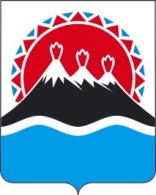 МИНИСТЕРСТВО ПО ДЕЛАМ МЕСТНОГО САМОУПРАВЛЕНИЯ И РАЗВИТИЮ КОРЯКСКОГО ОКРУГА КАМЧАТСКОГО КРАЯ (Министерство по делам МСУ и развитию КО Камчатского края)ПРИКАЗ №  ___-Пг. Петропавловск-Камчатский		                  «___» ________  2021 годаО реализации отдельных положений Федерального закона от 25.12.2008            № 273-ФЗ «О противодействии коррупции» в Министерстве по делам местного самоуправления и развитию Корякского округа Камчатского краяВ соответствии с Постановлением Правительства Камчатского края от 14.05.2012 № 219-П «О реализации отдельных положений Федерального закона от 25.12.2008 № 273-ФЗ «О противодействии коррупции»ПРИКАЗЫВАЮ:1. Установить, что гражданин Российской Федерации, замещавший должность государственной гражданской службы Камчатского края в Министерстве по делам местного самоуправления и развитию Корякского округа Камчатского края (далее – Министерство, гражданин), включенную в раздел I Перечня должностей государственной гражданской службы Камчатского края в исполнительных органах государственной власти Камчатского края, при замещении которых государственные гражданские служащие Камчатского края обязаны представлять сведения о своих доходах, расходах, об имуществе и обязательствах имущественного характера, а также сведения о доходах, расходах, об имуществе и обязательствах имущественного характера своих супруги (супруга) и несовершеннолетних детей, утвержденного Постановлением Правительства Камчатского края от 26.06.2009 № 261-П (далее – Перечень должностей), или должность государственной гражданской службы Камчатского края, включенную в Перечень должностей государственной гражданской службы Камчатского края в Министерстве, замещение которых связано с коррупционными рисками, утвержденный приказом Министерства в соответствии с разделом II Перечня должностей, в течение двух лет после увольнения с государственной гражданской службы Камчатского края:1) имеет право замещать на условиях трудового договора должности в организации и (или) выполнять в данной организации работы (оказывать данной организации услуги) в течение месяца стоимостью более ста тысяч рублей на условиях гражданско-правового договора (гражданско-правовых договоров), если отдельные функции государственного управления данной организацией входили в должностные (служебные) обязанности государственного гражданского служащего Камчатского края, с согласия комиссии по соблюдению требований к служебному поведению государственных гражданских служащих Камчатского края и урегулированию конфликта интересов в Министерстве, которое дается в порядке, установленном Положением о комиссиях по соблюдению требований к служебному поведению государственных гражданских служащих Камчатского края и урегулированию конфликта интересов, утвержденным Законом Камчатского края от 03.12.2010 № 526 «О комиссиях по соблюдению требований к служебному поведению государственных гражданских служащих Камчатского края и урегулированию конфликта интересов», на основании обращения по форме согласно приложению;2) обязан при заключении трудовых договоров и (или) гражданских правовых договоров в случае, предусмотренном пунктом 1 настоящей части, сообщать работодателю сведения о последнем месте государственной гражданской службы Камчатского края (в Министерстве) с соблюдением законодательства Российской Федерации о государственной тайне2.  Признать утратившим силу приказы Министерства территориального развития Камчатского края:- от 05.06.2013 № 38-П «О реализации отдельных положений Федерального закона от 25.12.2008 № 273-ФЗ «О противодействии коррупции» в Министерстве территориального развития Камчатского края»;- от 23.09.2015 № 41-П «О внесении изменений в приказ Министерства территориального развития Камчатского края от 05.06.2013 № 38-П «О реализации отдельных положений Федерального закона от 25.12.2008 № 273-ФЗ «О противодействии коррупции» в Министерстве территориального развития Камчатского края»;- от 19.01.2016 № 4-П «О внесении изменений в приказ Министерства территориального развития Камчатского края от 05.06.2013 № 38-П «О реализации отдельных положений Федерального закона от 25.12.2008 № 273-ФЗ «О противодействии коррупции» в Министерстве территориального развития Камчатского края»;- от 20.12.2016 № 68-П «О внесении изменений в приказ Министерства территориального развития Камчатского края от 05.06.2013 № 38-П «О реализации отдельных положений Федерального закона от 25.12.2008 № 273-ФЗ «О противодействии коррупции» в Министерстве территориального развития Камчатского края».	3.  Специалисту 2 категории отдела мониторинга и организационно-методической работы Тетеревенковой У.А. ознакомить с настоящим приказом работников Министерства. 4. Настоящий приказ вступает в силу через 10 дней после дня его официального опубликования.Министр                                                                                                  С.В. ЛебедевОбращениео получении согласия на заключение трудового / гражданско-правового договора(гражданско-правовых договоров)В соответствии с частью 1 статьи 12 Федерального закона от 25.12.2008 № 273-ФЗ «О противодействии коррупции» прошу дать согласие комиссии по соблюдению требований к служебному поведению государственных гражданских служащих Камчатского края и урегулированию конфликта интересов в Министерстве по делам местного самоуправления и развитию Корякского округа Камчатского края на замещение на условиях трудового договора, заключаемого на ______________________________________                                              (указывается срок действия трудового договора)  в организации: __________________________________________________________________                                                              (указывается наименование коммерческой, некоммерческой организации, характер её деятельности)  (местонахождение: ________________________________, электронная почта:                                 ____________),                                                         (указывается почтовый адрес и юридический адрес)должности _____________________________________________________________________(указывается полное наименование_______________________________________________________________________________,должности с указанием структурного подразделения)основные направления поручаемой работы: _______________________________________________________________________________________________________________________________________________________________________________________________________или выполнение в ___________________________________________________________________,                                                                          (указывается наименование коммерческой, некоммерческой организации)(местонахождение: ______________________________________________________________),                                                                                                   (указывается почтовый адрес и юридический адрес)работ (оказание услуг) по_________________________________________________________                    (нужное подчеркнуть) (перечисляются работы (услуги), выполняемые в коммерческой, некоммерческой организации_______________________________________________________________________________________________                               (оказываемые коммерческой, некоммерческой организации) на условиях гражданско-правового договора (гражданско-правовых договоров)в течение месяца стоимостью более 100 тыс. рублей на условиях гражданско-правого договора (гражданско-правовых договоров), заключаемого (заключаемых) на_________________                         (нужное подчеркнуть)         (нужное подчеркнуть)_______________________________________________________________________________,(указывается срок действия гражданско-правового договора (гражданско-правовых договоров),сумма оплаты за выполнение (оказание) по гражданско-правовому договору (гражданско-правовым договорам) работ (услуг) составит _________________________________________________.В течение последних двух лет до дня увольнения с государственной гражданской службы Камчатского края (дата увольнения) замещал/а должности                                                                                                                                              (перечислить замещаемые должности государственной гражданской службы Камчатского края; должностные (служебные) обязанности, исполняемые во время замещения_______________________________________________________________________________.должности государственной гражданской службы Камчатского края)Во время замещения мной должности                                                     (указывается полное наименование должности государственной гражданской службы Камчатского края)исполнял/а (исполняю) следующие обязанности, в том числе связанные с функциями государственного управления в отношении: _____________________________________________                                                                                          (указать наименование коммерческой или некоммерческой ________________________________________________________________________________организации, перечислить должностные обязанности, функции государственного управления)К обращению прилагаю следующие дополнительные материалы:___________________________________________________________________________________________________________________________________.(указываются документы: копии трудовой книжки, копии должностной инструкции, трудового договора, гражданско-правового договора,приказа о приеме на работу, иных документов, имеющих отношение к обращению)Информацию о принятом комиссией решении прошу направить на мое имя по адресу:_________________________________________________________________________(указывается адрес фактического проживания гражданина для направления решения по почте, _____________________________________________________________________________любой другой способ направления решения, а также необходимые реквизиты для такого способа направления решения)                                                                                                                                                                                                                                                              (подпись)Форма обращения о получении согласия на заключение трудового/гражданско-правового договора (гражданско-правовых договоров)В отдел по профилактике коррупционных и других правонарушений Аппарата  Губернатора и Правительства Камчатского края  от  (фамилия, имя, отчество гражданина / государственного _____________________________________________________гражданского служащего Камчатского края /дата рождения, адрес места жительства, контактный телефон)""20г.